SOLICITUD DE LECTURA DE PFG/TFM TELEMÁTICAMENTE EN CONDICIONES DE EXCEPCIONALIDAD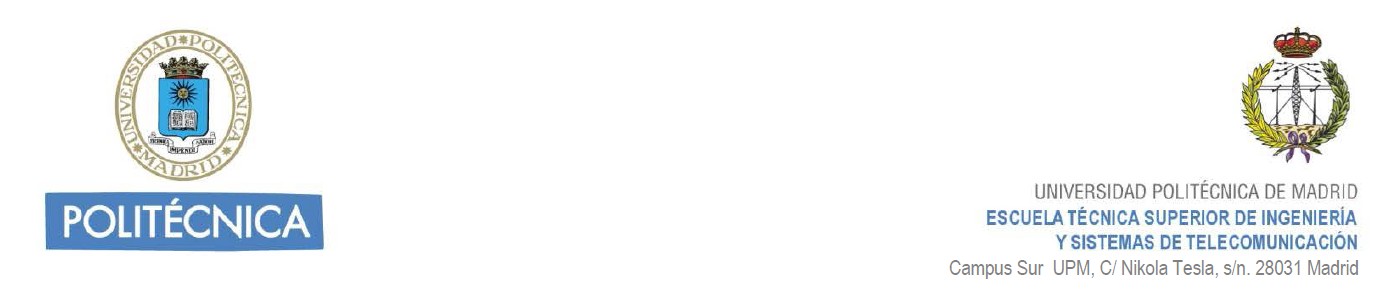 ALUMNO: CORREO UPM:TELÉFONO CONTACTO:TITULACIÓN: TUTOR:TÍTULO PFG/TFM: FECHA SOLICITUD:JUSTIFICACIÓN DE LA NECESIDAD DE ADELANTAR LA LECTURA:Exponga las causas de la necesidad de adelantar la lectura y no poder esperar a la reanudación de la actividad presencial.Adjunte la documentación justificativa de la que disponga para mostrar la objetividad de las causas alegadas.